ΕΛΛΗΝΙΚΗ ΔΗΜΟΚΡΑΤΙΑ                                         Λάρισα 25/7/2022ΠΕΡΙΦΕΡΕΙΑ ΘΕΣΣΑΛΙΑΣ                                         Αριθμ. Πρωτ:οικ.296672ΟΙΚΟΝΟΜΙΚΗ ΕΠΙΤΡΟΠΗΠΡΟΣΚΛΗΣΗκ. Μπίλλη Απόστολοκ. Νάτσινα Δήμητρα κ. Γακόπουλο Χρήστο κ. Μόρα Αθανάσιοκ. Μπρέζα Ανδρέα         Προς τους κ.κ.                                     6.   κ. Ρογγανάκη Αγλαΐακ. Αράπκουλε Δέσποινα κ. Τσιάρα Αθανάσιο  9.   κ. Τσιαπλέ Αναστάσιοκ. Κουρέτα Δημήτριο Σας προσκαλούμε να προσέλθετε στην Περιφέρεια Θεσσαλίας (αίθουσα τηλεδιάσκεψης)   στις 29  Ιουλίου 2022   ημέρα Παρασκευή  και ώρα 15:00 μ.μ.  για να μετάσχετε σε συνεδρίαση της Οικονομικής Επιτροπής Περιφέρειας Θεσσαλίας στην οποία θα γίνει συζήτηση και λήψη αποφάσεων στα κατωτέρω θέματα:1.  Επικύρωση πρακτικών προηγούμενης συνεδρίασης Αριθμ. Πρακτ. 26/22-7-2022ΠΕΡΙΦΕΡΕΙΑΚΗ ΕΝΟΤΗΤΑ ΚΑΡΔΙΤΣΑΣΠΕΡΙΦΕΡΕΙΑΚΗ ΕΝΟΤΗΤΑ ΛΑΡΙΣΑΣΠΕΡΙΦΕΡΕΙΑΚΗ ΕΝΟΤΗΤΑ ΜΑΓΝΗΣΙΑΣ & ΣΠΟΡΑΔΩΝΠΕΡΙΦΕΡΕΙΑΚΗ ΕΝΟΤΗΤΑ ΤΡΙΚΑΛΩΝ Παρακαλείστε σε περίπτωση απουσίας ή κωλύματος να ενημερώσετε τη Γραμματεία της Οικονομικής Επιτροπής στο τηλ. 2413506209, ώστε να κληθεί ο αναπληρωτής σας. ΟΠΡΟΕΔΡΟΣ ΤΗΣ ΕΠΙΤΡΟΠΗΣ                                                        ΠΙΝΑΚΑΣ ΒΑΣΙΛΕΙΟΣ                                           ΑΝΤΙΠΕΡΙΦΕΡΕΙΑΡΧΗΣ Π.Ε.ΛΑΡΙΣΑΣΚ1Έγκριση διάθεσης πίστωσης και πληρωμής εξειδικευμένης δαπάνης σχετικά με τη συνδιοργάνωση εκδήλωσης της Π.Ε. Καρδίτσας. Εισηγ. κ. ΠατουλιώτηςΚ2Έγκριση διάθεσης πίστωσης και πληρωμής εξειδικευμένης δαπάνης σχετικά με την επανεκτύπωση εντύπου τουριστικού οδηγού στο πλαίσιο υλοποίησης του προγράμματος τουριστικής προβολής της Π.Ε. Καρδίτσας για το έτος 2022 Εισηγ. κ. ΠατουλιώτηςΚ3Έγκριση διάθεσης πίστωσης και πληρωμής εξειδικευμένων δαπανών σχετικά με τη συνδιοργάνωση εκδηλώσεων στο πλαίσιο πολιτιστικών δράσεων της Π.Ε. Καρδίτσας. Εισηγ. κ. ΠατουλιώτηςΚ4Έγκριση 6ου ΑΝΑΚΕΦΑΛΑΙΩΤΙΚΟΥ ΠΙΝΑΚΑ ΕΡΓΑΣΙΩΝ (τακτοποιητικού) και 5ου ΠΚΤΜΝΕ του έργου: «ΑΝΕΓΕΡΣΗ ΔΙΟΙΚΗΤΗΡΙΟΥ ΣΤΕΓΑΣΗΣ ΥΠΗΡΕΣΙΩΝ Ν.Α. ΚΑΡΔΙΤΣΑΣ» προϋπολογισμού μελέτης 11.360.000,00 € (με ΦΠΑ), αναδόχου εταιρείας ΑΡΧΙΚΟΝ Α.Ε. Εισηγ.κ.ΠετσιάΚ5Έγκριση ανάθεσης δαπανών για θεατρικές παραστάσεις και παραστάσεις θεάτρου σκιών στο πλαίσιο διοργάνωσης του Φεστιβάλ Λιμνών νομού Καρδίτσας έτους 2022 Εισηγ. κ. ΠατουλιώτηςΛ1Εξειδίκευση δαπάνης, στο Φορέα 073-ΚΑΕ 0899, για εργασίες υποστήριξης και αναβαθμίσεις των υπαρχόντων ιστοχώρων ή υπαρχουσών ιστοσελίδων στα έτη 2022 και 2023. Εισηγ.κ.ΜήτσοςΛ2ΕΙΣΗΓΗΣΗ Επί της Τριμηνιαίας έκθεσης εκτέλεσης του Προϋπολογισμού 2022 (Β΄ Τρίμηνο). Εισηγ.κ.ΜηχαλέςΛ3 Έγκριση εξειδίκευσης δαπανών της Π.Ε. Λάρισας - Περιφέρειας    Θεσσαλίας, στον ΚΑΕ 0845 για την Επιστημονική εκδήλωση με θέμα: «Η Αέναη Επιστροφή του Ιπποκράτη» στις 02-04/09/2022. Εισηγ. Περιφερειάρχης κ.ΑγοραστόςΛ4Εξειδίκευση δαπανών, στο Φορέα 073-ΚΑΕ 5342, ΚΕΚ ΠΕΛ, κατά το έτος 2022  και έγκριση  δαπάνης για εξοπλισμό των μελών των νεοσύστατων εξεταστικών επιτροπών που συστήνονται σύμφωνα με το άρθρο 5 & 7 του Ν.3982/11, ενημερώνουμε πως το α/α λογιστικής  καταχώρησης για ύπαρξη διαθέσιμης πίστωσης στο ΚΑΕ 5342 είναι ο αρ. 1410/2022.  Εισηγ.κ.ΤαμουρίδηςΛ5Εξειδίκευση δαπανών, στο Φορέα 073-ΚΑΕ 5342, ΚΕΚ ΠΕΛ, κατά το έτος 2022  και έγκριση  δαπάνης για την εκπαίδευσης των μελών των νεοσύστατων εξεταστικών επιτροπών που συστήνονται σύμφωνα με το άρθρο 5 & 7 του Ν.3982/11.  Εισηγ.κ.ΤαμουρίδηςΛ6Έγκριση πρόσληψης προσωπικού με σχέση εργασίας ιδιωτικού δικαίου ορισμένου χρόνου έτους 2022 στην Περιφέρεια Θεσσαλίας, σύμφωνα με τις διατάξεις του άρθρου 25 του Ν. 4829/2021. Εισηγ. Περιφερειάρχης κ.ΑγοραστόςΛ7Εισήγηση εξειδίκευσης στον ΚΑΕ 1725 και στον ΚΑΕ 0899 δαπάνης για προμήθεια κι εγκατάσταση τηλεφωνικού κέντρου στο κτίριο της Διεύθυνσης Μεταφορών κι Επικοινωνιών ΠΕ Λάρισας. Εισηγ.κ.ΘεοδοσίουΛ8 Εισήγηση εξειδίκευσης στον ΚΑΕ 1723 δαπάνης για την προμήθεια αδειών λογισμικού προστασίας από ιούς, ισχύος 3 ετών, για τις ανάγκες της Περιφέρειας Θεσσαλίας  Εισηγ.κ.ΘεοδοσίουΛ9 Εξειδίκευση πίστωσης ΚΑΕ 0845, 1699 και 1723, στο αναλυτικότερο επίπεδο του προϋπολογισμού, δαπανών προμήθειας και παροχής υπηρεσιών. Εισηγ.κ.ΜηχαλέςΛ10Τροποποίηση σύμβασης παροχής υπηρεσιών καθαριότητας δομών αρμοδιότητας της Π.Ε. Λάρισας (05/2022) Εισηγ.κ.ΜηχαλέςΛ11Έγκριση των όρων της διακήρυξης δημοπράτησης και ορισμός επιτροπής διαγωνισμού του έργου: «ΑΝΤΙΠΛΗΜΜΥΡΙΚΗ ΠΡΟΣΤΑΣΙΑ ΠΑΡΟΧΘΙΩΝ ΕΚΤΑΣΕΩΝ ΤΩΝ ΚΟΙΤΩΝ ΤΟΥ ΠΑΜΙΣΟΥ ΠΟΤΑΜΟΥ ΑΠΟ ΤΟ ΜΕΣΟΓΕΙΑΚΟ ΚΥΚΛΩΝΑ «ΙΑΝΟΣ».  Προϋπολογισμός έργου: 1.000.000,00 € Χρηματοδότηση: ΠΔΕ ΣΑΕΠ 817  ΚΑΕ: 2022ΕΠ81700003 (Υπ. 1). Εισηγ.κ.ΚαρράΛ12Έγκριση υποβολής του έργου «ΑΠΟΧΙΟΝΙΣΜΟΙ, ΑΠΟΚΑΤΑΣΤΑΣΕΙΣ ΒΑΤΟΤΗΤΑΣ, ΑΡΣΗ ΚΑΤΑΠΤΩΣΕΩΝ ΠΕΡΙΦΕΡΕΙΑΣ ΘΕΣΣΑΛΙΑΣ 2022-2025» στο πλαίσιο του Προγράμματος «ΠΠΑ ΠΕΡΙΦΕΡΕΙΑΣ ΘΕΣΣΑΛΙΑΣ» με άξονα προτεραιότητας  4.8: «Οδική ασφάλεια». Εισηγ.κ.Ντάγιας Λ13Προσφυγή στη διαδικασία με διαπραγμάτευση με περιορισμένο αριθμό οικονομικών φορέων χωρίς προηγούμενη δημοσίευση για την επιλογή αναδόχου του Έργου: «ΑΠΟΚΑΤΑΣΤΑΣΗ ΟΔΟΥ ΜΕΣΟΧΩΡΙ – ΒΛΑΧΟΓΙΑΝΝΙ – ΒΑΡΚΟΣ ΜΕΤΑ ΤΟ ΣΕΙΣΜΟ ΤΗΣ 03.03.2021». Προϋπολογισμού: 1.000.000,00€Χρηματοδότηση: ΣΑΕΠ055, Κ.Α. 2003ΣΕ05500005 (ΥΠΟΕΡΓΟ 2) Εισηγ.κ.ΝτάγιαςΛ14Έγκριση των όρων της διακήρυξης δημοπράτησης και ορισμός επιτροπής διαγωνισμού του έργου: «ΑΝΤΙΠΛΗΜΜΥΡΙΚΗ ΠΡΟΣΤΑΣΙΑ ΠΑΡΟΧΘΙΩΝ ΕΚΤΑΣΕΩΝ ΤΩΝ ΚΟΙΤΩΝ ΤΟΥ ΠΗΝΕΙΟΥ ΠΟΤΑΜΟΥ ΛΟΓΩ ΚΑΤΑΣΤΡΟΦΩΝ ΑΠΟ ΕΝΤΟΝΑ ΚΑΙΡΙΚΑ ΦΑΙΝΟΜΕΝΑ (ΔΙΟΜΗΔΗΣ)». Προϋπολογισμός έργου: 1.800.000,00 € Χρηματοδότηση: ΠΔΕ ΣΑΕΠ 817 ΚΑΕ: 2022ΕΠ81700013  (Υπ. 1). Εισηγ.κ.ΚαρράΜΣ1          Αναπροσαρμογή τιμής δρομολογίων μεταφοράς μαθητών χωρικής αρμοδιότητας Π. Ε. Μαγνησίας & Σποράδων σχολικού έτους 2021-2022, λόγω τιμής καυσίμου για τους μήνες Ιανουάριο, Φεβρουάριο, Μάρτιο, Απρίλιο, Μάιο και Ιούνιο 2022     Εισηγ.κ.  ΚολυνδρίνηΜΣ2Έγκριση όρων διακήρυξης για μίσθωση ακινήτου στο οποίο θα στεγαστεί η Δευτεροβάθμια Εκπαίδευση Μαγνησίας και μελών τριμελούς επιτροπής του άρθρου 13 παραγρ. 4 του Π.Δ. 242 (ΦΕΚ Α΄ 179/07.08.1996) Εισηγ.κ.  ΚολυνδρίνηΜΣ3Έγκριση εξειδίκευσης  δαπανών και διάθεσης πιστώσεων για τις εργασίες επισκευής αναλυτή καυσαερίων και την προμήθεια ανταλλακτικών, του τμήματος  ΚΤΕΟ λόγω βλάβηςΕισηγ.κ.  ΚολυνδρίνηΜΣ4Εισήγηση για την έγκριση υπογραφής της Προγραμματικής Σύμβασης μεταξύ της Περιφέρειας Θεσσαλίας - Περιφερειακών Ενοτήτων Μαγνησίας & Σποράδων του «Πανεπιστημίου Θεσσαλίας – ΕΛΚΕ» και του «Εργαστηρίου Υγιεινής και Επιδημιολογίας /Π.Ε.Δ.Υ. Θεσσαλίας» για την υλοποίηση του έργου με τίτλο «φυσικοχημική και μικροβιολογική εξέταση πόσιμων υδάτων –αναλύσεων θαλασσινών υδάτων και των ακτών κολύμβησης-κολυμβητικών δεξαμενών υδάτων καθώς και την ανάλυση δειγμάτων για την μοριακή τυποποίηση στελεχών Λεγεωνέλλας κι ανίχνευσης γονιδίων παθογονικότητας», Εισηγ.κ.  ΚολυνδρίνηΜΣ5Ενημέρωση διεξαγωγής υπηρεσιών του προγράμματος καταπολέμησης κουνουπιών των  Π.Ε. Μαγνησίας και Σποράδων για την τρέχουσα περίοδο. Εισηγ.κ. ΚολυνδρίνηΜΣ6Έγκριση άσκησης προσφυγής αναθεώρησης κατά της με αρ.  1184/2022 απόφασης του Ελεγκτικού Συνεδρίου. Εισηγ.κ. ΦώτουΜΣ7Εξειδίκευση πίστωσης ποσού 12.000 ευρώ, σε εκτέλεση της με αρ. 46/2012 απόφασης Ειρηνοδικείου Βόλου, της με αρ. 29/2019 απόφασης Μονομελούς Πρωτοδικείου Βόλου και της με αρ. 234/2021 απόφασης Αρείου Πάγου, μισθολογικές διαφορές  Χρ. Φώτου.  Εισηγ.κ.  ΦώτουΜΣ8Α. ανάκληση  της με υπ’ αρ. 416/2022 (ΑΔΑ: 9Ω237ΛΡ-ΖΞΒ) Απόφασης της Οικονομικής Επιτροπής Περιφέρειας Θεσσαλίας   Β. α) έγκριση των όρων της Διακήρυξης Ηλεκτρονικής Δημοπράτησης μέσω του ΕΣΗΔΗΣ β) ορισμός χειριστή και αναπληρωτή για την πραγματοποίηση της Ηλεκτρονικής Δημοπράτησης και γ) συγκρότηση της Επιτροπής Διαγωνισμού του Υποέργου 3 με τίτλο : «ΑΝΑΠΤΥΞΗ ΠΕΖΟΠΟΡΙΚΟΥ ΤΟΥΡΙΣΜΟΥ ΣΤΗΝ ΑΛΟΝΝΗΣΟ - ΒΕΛΤΙΩΣΗ ΥΦΙΣΤΑΜΕΝΩΝ ΜΟΝΟΠΑΤΙΩΝ ΣΤΗΝ ΑΛΟΝΝΗΣΟ» της Πράξης «ΔΡΑΣΕΙΣ ΓΙΑ ΤΗΝ ΑΝΑΠΤΥΞΗ ΤΩΝ ΠΕΡΙΟΧΩΝ ΑΛΙΕΙΑΣ ΤΟΥ ΔΗΜΟΥ ΑΛΟΝΝΗΣΟΥ ΚΑΙ ΤΗΝ ΕΝΘΑΡΡΥΝΣΗ ΤΗΣ ΤΟΥΡΙΣΤΙΚΗΣ ΔΡΑΣΤΗΡΙΟΤΗΤΑΣ ΣΕ ΑΥΤΕΣ» με κωδικό ΟΠΣ: 5069428 Προϋπολογισμός έργου: 95.480,00 € συμπ. ΦΠΑ (24%)Χρηματοδότηση: ΣΑ Ε0861 με  Κωδ. Πράξης ΣΑ 2017ΣΕ08610016, υποέργο 3Εισηγ. Κ. ΦλαμπούρηςΜΣ9Έγκριση 1) υποβολής πρότασης χρηματοδότησης του έργου με τίτλο «Εργασίες άρσης καταπτώσεων -  αποκατάστασης βατότητας του οδικού δικτύου και εργασιών αποκατάστασης της ομαλής απορροής  του στραγγιστικού δικτύου», με αυτεπιστασία  σύμφωνα με τις διατάξεις του Ν.4412/2016, όπως τροποποιήθηκε και ισχύει, στο πρόγραμμα με άξονα προτεραιότητας «Οδική Ασφάλεια» και τίτλο «Αποχιονισμοί, Αποκαταστάσεις Βατότητας, Άρση Καταπτώσεων Περιφέρειας Θεσσαλίας 2022-2025», με κωδικό πρόσκλησης : Π87-2, Α/Α ΟΠΣ ΕΣΠΑ: 5659 και 2) εξουσιοδότησης στην Διεύθυνση Τεχνικών Έργων Π.Ε.Μ.Σ., για την υποβολή πρότασης χρηματοδότησης στο ΟΠΣ. Προϋπολογισμός Έργου: 500.000,00 € Εισηγ. Κ. ΦλαμπούρηςΜΣ10Έγκριση 1ου ΑΠΕ για το έργο: «ΚΑΤΑΣΚΕΥΗ ΕΡΓΩΝ ΔΙΕΥΘΕΤΗΣΗΣ ΡΕΜΑΤΟΣ ΞΗΡΙΑ ΑΛΜΥΡΟΥ»  Χρηματοδότηση: ΣΑΕ 055 ΚΑ 2003ΣΕ05500005 Εισηγ. Κ. ΦλαμπούρηςΜΣ11Α. α) ανάκληση  της με αριθμ. 477/2022 (ΑΔΑ: Ψ01Ψ76Ρ-4ΚΖ) Απόφασης της Οικονομικής Επιτροπής Περιφέρειας Θεσσαλίας  και β) ανάκληση της σχετικής Περίληψης Προκήρυξης & Διακήρυξης Β. (α) Έγκριση των όρων της Διακήρυξης Ηλεκτρονικής Δημοπράτησης μέσω του ΕΣΗΔΗΣ, (β) ορισμός χειριστή και αναπληρωτή για την πραγματοποίηση της Ηλεκτρονικής Δημοπράτησης και (γ) συγκρότηση της Επιτροπής Διαγωνισμού για την παροχή υπηρεσιών με τίτλο «ΔΡΑΣΕΙΣ ΠΡΟΒΟΛΗΣ ΤΟΥ ΠΕΖΟΠΟΡΙΚΟΥ ΤΟΥΡΙΣΜΟΥ ΣΤΗΝ ΑΛΟΝΝΗΣΟ» Εισηγ. Κ. ΦλαμπούρηςΜΣ12(α) Έγκριση των όρων της Διακήρυξης Ηλεκτρονικής Δημοπράτησης μέσω του ΕΣΗΔΗΣ , (β) ορισμός χειριστή και αναπληρωτή για την πραγματοποίηση της Ηλεκτρονικής Δημοπράτησης και (γ) συγκρότηση της Επιτροπής Διαγωνισμού του Έργου: «ΕΡΓΑ ΑΠΟΚΑΤΑΣΤΑΣΗΣ  ΟΔΙΚΟΥ ΔΙΚΤΥΟΥ ΑΡΜΟΔΙΟΤΗΤΑΣ ΠΕΜΣ ΑΠΟ ΘΕΟΜΗΝΙΑ ΙΑΝΟΣ 18/9/2020 (ΤΜΗΜΑ ΑΡΓΙΛΟΧΩΡΙ - ΑΝΘΟΤΟΠΟΣ)»,  Προϋπολογισμός έργου: 2.500.000,00 € συμπεριλαμβανομένου του ΦΠΑ (24%).  Χρηματοδότηση Π.Δ.Ε.: ΣΑΕΠ 817, 2021ΕΠ81700006  υποέργο 1 Εισηγ. Κ. ΦλαμπούρηςΜΣ13Έγκριση πρακτικού II δημοπρασίας και κατακύρωση της σύμβασης του ηλεκτρονικού διαγωνισμού του έργου «ΗΛΕΚΤΡΟΦΩΤΙΣΜΟΣ ΓΗΠΕΔΟΥ ΠΟΔΟΣΦΑΙΡΟΥ ΑΛΟΝΝΗΣΟΥ».Εισηγ. Κ. ΦλαμπούρηςΜΣ141)Έγκρισης προμήθειας με τίτλο «ΠΡΟΜΗΘΕΙΑ ΑΛΑΤΟΣ ΓΙΑ ΤΙΣ ΑΝΑΓΚΕΣ ΤΗΣ Π.Ε. ΜΑΓΝΗΣΙΑΣ ΚΑΙ ΣΠΟΡΑΔΩΝ»,, 2) υποβολής πρότασης χρηματοδότησης της πράξης με τίτλο «ΕΦΑΡΜΟΓΗ ΠΡΟΓΡΑΜΜΑΤΟΣ ΑΠΟΧΙΟΝΙΣΜΟΥ ΠΕΡΙΟΔΟΥ 2022 – 2023», στο πρόγραμμα με άξονα προτεραιότητας «Οδική Ασφάλεια» και τίτλο «Αποχιονισμοί, Αποκαταστάσεις Βατότητας, Άρση Καταπτώσεων Περιφέρειας Θεσσαλίας 2022-2025», με κωδικό πρόσκλησης : Π87-2, Α/Α ΟΠΣ ΕΣΠΑ: 5659 και 3) εξουσιοδότησης στην Διεύθυνση Τεχνικών Έργων Π.Ε.Μ.Σ., για την υποβολή πρότασης χρηματοδότησης στο ΟΠΣ. Προϋπολογισμός Προμήθειας: 500.000,00€Εισηγ. Κ. ΦλαμπούρηςΜΣ15α) Έγκριση των όρων της Διακήρυξης Ηλεκτρονικής Δημοπράτησης μέσω του ΕΣΗΔΗΣ β) ορισμός χειριστή και αναπληρωτή για την πραγματοποίηση της Ηλεκτρονικής Δημοπράτησης και γ) συγκρότηση της Επιτροπής Διαγωνισμού του Υποέργου 2 με τίτλο : «με τίτλο «ΣΥΝΤΗΡΗΣΗ ΚΑΙ ΑΠΟΚΑΤΑΣΤΑΣΗ ΠΑΡΑΔΟΣΙΑΚΟΥ ΚΑΛΝΤΕΡΙΜΙΟΥ ΣΤΟΝ ΟΙΚΙΣΜΟ "ΒΟΤΣΗ" ΑΛΟΝΝΗΣΟΥ» της Πράξης «ΔΡΑΣΕΙΣ ΓΙΑ ΤΗΝ ΑΝΑΠΤΥΞΗ ΤΩΝ ΠΕΡΙΟΧΩΝ ΑΛΙΕΙΑΣ ΤΟΥ ΔΗΜΟΥ ΑΛΟΝΝΗΣΟΥ ΚΑΙ ΤΗΝ ΕΝΘΑΡΡΥΝΣΗ ΤΗΣ ΤΟΥΡΙΣΤΙΚΗΣ ΔΡΑΣΤΗΡΙΟΤΗΤΑΣ ΣΕ ΑΥΤΕΣ» με κωδικό ΟΠΣ: 5069428 Προϋπολογισμός έργου: 134.807,20 € συμπ. ΦΠΑ (24%) Χρηματοδότηση: ΣΑ Ε0861 με  Κωδ. Πράξης ΣΑ 2017ΣΕ08610016, υποέργο 2 Εισηγ. Κ. ΦλαμπούρηςΜΣ16ΠΑΡΟΧΗ ΥΠΗΡΕΣΙΩΝ ΓΙΑ ΤΟ 2ο Υποέργο με τίτλο «ΚΑΤΕΠΕΙΓΟΥΣΑ ΜΕΛΕΤΗ  ΑΠΟΚΑΤΑΣΤΑΣΗΣ ΥΔΡΟΓΡΑΦΙΚΟΥ ΔΙΚΤΥΟΥ ΔΚ ΜΑΚΡΥΡΡΑΧΗΣ» της ΣΑΕΠ817, «ΕΡΓΑ ΑΠΟΚΑΤΑΣΤΑΣΗΣ ΟΔΙΚΟΥ ΚΑΙ ΥΔΡΟΓΡΑΦΙΚΟΥ ΔΙΚΤΥΟΥ ΑΡΜΟΔΙΟΤΗΤΑΣ ΠΕΜΣ ΑΠΟ ΘΕΟΜΗΝΙΑ ΑΘΗΝΑ (9&10/10/2021)», ΣΑΕΠ: 2022ΕΠ81700015, συνολικά προϋπολογιζόμενης δαπάνης 249.657,09 € συμπ. ΦΠΑ, η οποία και θα βαρύνει τη ΣΑΕΠ 817 και τον ενάριθμο 2014ΕΠ51700026. Εισηγ. Κ. ΦλαμπούρηςΜΣ17Έγκριση παράτασης της συνολικής προθεσμίας έως την 13/10/2022 για την περαίωση των εργασιών του έργου: “ ΣΥΝΤΗΡΗΣΗ – ΑΝΤΙΚΑΤΑΣΤΑΣΗ – ΤΟΠΟΘΕΤΗΣΗ ΝΕΩΝ Σ.Α.Ο. ΣΤΟ ΟΔΙΚΟ ΔΙΚΤΥΟ ΑΡΜΟΔΙΟΤΗΤΑΣ ΠΕΜΣ ΕΤΟΥΣ 2021» με ανάδοχο την ΟΔΟΣΗΜΑΝΣΗ ΚΩΝΣΤΑΝΤΙΝΟΣ ΧΡΟΝΗΣ ΑΝΩΝΥΜΟΣ ΒΙΟΜΗΧΑΝΙΚΗ ΕΜΠΟΡΙΚΗ ΕΤΑΙΡΙΑ Εισηγ. Κ. ΦλαμπούρηςΜΣ18Έγκριση Πρακτικού (Ι) Ηλεκτρονικής Αποσφράγισης & Αξιολόγησης Προσφορών και έγκριση αποτελέσματος της από 09/06/2022 δημοπρασίας για την ανάδειξη αναδόχου κατασκευής του έργου: «ΣΥΝΤΗΡΗΣΗ ΧΙΟΝΟΔΡΟΜΙΚΟΥ ΚΕΝΤΡΟΥ ΠΗΛΙΟΥ 2022-2023». Προϋπολογισμός έργου: 70.000,00 € (με Φ.Π.Α. και αναθεώρηση) Χρηματοδότηση: Π.Δ.Ε.: ΣΑΕΠ517, Κ.Α. 2014ΕΠ51700026, Υποέργο 80Εισηγ. Κ. ΦλαμπούρηςΜΣ19Έγκριση 2ης παράτασης της συνολικής προθεσμίας περαίωσης του έργου «ΚΑΤΑΣΚΕΥΗ ΕΡΓΩΝ ΔΙΕΥΘΕΤΗΣΗΣ ΡΕΜΑΤΩΝ ΣΚΙΑΘΟΥ», Αναδόχου: ΤΕΧΝΙΚΗ ΘΕΣΣΑΛΙΑΣ Α.Ε., έως τις 15.11.2022, με αναθεώρηση τιμών. Εισηγ. Κ. ΦλαμπούρηςΜΣ20Έγκριση παράτασης της συνολικής προθεσμίας έως την 02/11/2022 για την περαίωση των εργασιών του έργου: «ΕΡΓΑ ΑΠΟΚΑΤΑΣΤΑΣΗΣ ΟΔΙΚΟΥ ΔΙΚΤΥΟΥ ΑΡΜΟΔΙΟΤΗΤΑΣ ΠΕΜΣ ΑΠΟ ΘΕΟΜΗΝΙΑ ΙΑΝΟΥΑΡΙΟΥ ΚΑΙ ΦΕΒΡΟΥΑΡΙΟΥ 2018 (ΤΜΗΜΑ ΚΑΡΑΒΩΜΑ – ΠΟΥΡΙ)» με ανάδοχο την Γ.ΤΣΑΛΑΠΟΡΤΑΣ ΑΤΕ Εισηγ. Κ. ΦλαμπούρηςΤ1Έγκριση δαπάνης και διάθεση πίστωσης για εντός και εκτός έδρας μετακινήσεις και εξόδων διανυκτέρευσης των υπαλλήλων του Τμήματος Τουρισμού & Πολιτισμού της Π.Ε Τρικάλων,  για τη συμμετοχή τους σε εκθέσεις Τουρισμού του εξωτερικού για το έτος 2022, με έκδοση ΧΕΠ. 2. Ορισμός υπολόγου για την απολογιστική παρακολούθηση και πληρωμή, με χρηματικό ένταλμα πληρωμής των εντός και εκτός έδρας μετακινήσεων και εξόδων διανυκτέρευσης των υπαλλήλων του Τμήματος Τουρισμού & Πολιτισμού της Π.Ε Τρικάλων. Εισηγ.Περιφερειάρχης κ.ΑγοραστόςΤ2Έγκριση εξειδίκευση δαπανών στον ΚΑΕ 1723, 0843, 1311, , 0869, 1729, 0851,   1699     για δαπάνες  των υπηρεσιών της Π.Ε. Τρικάλων οικ. έτους 2022.Εισηγ.κ.ΚούκοςΤ3 Έγκριση εξειδίκευσης δαπάνης για την οργάνωση πολιτιστικών εκδηλώσεων ευρείας απήχησης της Π.Ε. Τρικάλων-Περιφέρειας Θεσσαλίας στον Φορέα 071  ΚΑΕ 9899 με κωδ. Έργου 12264 για το έτος 2022. Εισηγ.κ.Πατουλιώτης Τ41) Έγκριση δαπάνης και διάθεση πίστωσης Έτους 2023 για τη διενέργεια ηλεκτρονικού ανοικτού διεθνούς μειοδοτικού διαγωνισμού προμήθειας καυσίμων κίνησης, θέρμανσης  για τις ανάγκες της Π. Ε. Τρικάλων για τα έτος 2023. 2)Έγκριση όρων για διενέργεια ηλεκτρονικού διεθνούς ανοικτού μειοδοτικού διαγωνισμού για την ανάδειξη προμηθευτών πετρελαιοειδών για τις ανάγκες των Υπηρεσιών της Περιφερειακής Ενότητας Τρικάλων για τo έτos 2023. 3) Έγκριση συγκρότησης επιτροπής διενέργειας και αξιολόγησης των προσφορών στα πλαίσια του Ηλεκτρονικού Διεθνούς Μειοδοτικού Διαγωνισμού προμήθειας καυσίμων κίνησης, για τις ανάγκες της Π. Ε. Τρικάλων για τo έτος 2023, σύμφωνα με το άρθρο 221 παρ. 11 του Ν. 4412/2016 Εισηγ.κ.ΚούκοςΤ5Σύσταση επιτροπής παρακολούθησης και παραλαβής της προμήθειας: «ΕΡΓΑΣΙΕΣ-ΠΡΟΜΗΘΕΙΕΣ ΓΙΑ ΤΙΣ ΑΝΑΓΚΕΣ ΤΟΥ ΟΔΙΚΟΥ ΔΙΚΤΥΟΥ ΚΑΙ ΤΟΥ ΑΝΤΙΠΛΗΜΜΥΡΙΚΟΥ ΔΙΚΤΥΟΥ ΚΑΙ ΛΟΙΠΩΝ ΕΓΚΑΤΑΣΤΑΣΕΩΝ Π.Ε. ΤΡΙΚΑΛΩΝ» Νέο υποέργο 137: «ΣΥΝΤΗΡΗΣΗ ΙΕΡΟΥ ΝΑΟΥ ΑΓΙΟΥ ΑΝΤΩΝΙΟΥ ΠΑΡΑΠΟΤΑΜΟΥ» Συνολικού προϋπολογισμού: 37.200,00 €, ήτοι 30.000,00 € για εργασίες και 7.200,00 € για Φ.Π.Α. (24%) Εισηγ.κ.ΤαμπακιώτηΤ6Χορήγηση παράτασης της προθεσμίας περαιώσεως του έργου:   «ΕΡΓΑΣΙΕΣ-ΠΡΟΜΗΘΕΙΕΣ  ΓΙΑ  ΤΙΣ  ΑΝΑΓΚΕΣ  ΤΟΥ  ΟΔΙΚΟΥ  ΔΙΚΤΥΟΥ  ΚΑΙ  ΤΟΥ ΑΝΤΙΠΛΗΜΜΥΡΙΚΟΥ ΔΙΚΤΥΟΥ ΚΑΙ ΛΟΙΠΩΝ ΕΓΚΑΤΑΣΤΑΣΕΩΝ Π.Ε ΤΡΙΚΑΛΩΝ» υποέργου 88: «ΠΕΡΙΦΕΡΕΙΑΚΗ ΟΔΟΣ ΑΓΡΕΛΙΑΣ», προϋπολογισμού εργασιών 40322,58€ και Φ.Π.Α. 9677,42€, ήτοι συνολικού προϋπολογισμού 50000,00€, αναδόχου Εργοληπτικής Επιχειρήσεως « ΜΑΝΤΖΙΟΣ ΠΑΝΑΓΙΩΤΗΣ»  από  24/07/2022 μέχρι 24/01/2023 Εισηγ.κ.ΤαμπακιώτηΤ7Επιμήκυνση χρονοδιαγράμματος εκτελέσεως των εργασιών του έργου:    «ΜΕΤΑΦΟΡΑ ΝΕΡΟΥ  - ΥΔΡΟΜΑΣΤΕΥΣΕΙΣ – ΕΠΙΔΙΟΡΘΩΣΗ ΠΟΤΙΣΤΡΩΝ ΚΤΗΝΟΤΡΟΦΙΚΩΝ ΖΩΩΝ ΔΗΜΟΥ ΠΥΛΗΣ» προϋπολογισμού 48.387,10€ για εργασίες και 11.612,90€ για Φ.Π.Α ήτοι συνολικού προϋπολογισμού 60.000,00€, αναδόχου Ε.Ε. «ΑΦΟΙ ΚΩΤΟΥΛΑ ΤΕΧΝΙΚΗ ΚΑΤΑΣΚΕΥΑΣΤΙΚΗ Ο.Ε.», για διάστημα έξι μηνών με ημερομηνία περαίωσης την  30/01/2023. Εισηγ.κ.ΤαμπακιώτηΤ8  Χορήγηση παράτασης της προθεσμίας περαιώσεως του έργου:    «Εργασίες – προμήθειες  για  τις  ανάγκες  του οδικού και του  αντιπλημμυρικού  δικτύου και  λοιπών εγκαταστάσεων   Π.Ε. Τρικάλων »  υποέργο 188 «ΟΛΟΚΛΗΡΩΣΗ  ΕΡΓΑΣΙΩΝ   ΑΠΟΚΑΤΑΣΤΑΣΗΣ  ΙΕΡΟΥ ΝΑΟΥ  ΠΡΟΦΗΤΗ ΗΛΙΑ ΤΡΙΚΑΛΩΝ»  αναδόχου:  “METRON A.Τ.E.’’ προϋπολογισμού εργασιών 80.645,16 € και Φ.Π.Α. 19.354,84 €, ήτοι συνολικού προϋπολογισμού 1000.000,00€ από 13/6/2022  μέχρι 13/10/2022. Εισηγ.κ.ΤαμπακιώτηΤ9 Χορήγηση παράτασης της προθεσμίας περαιώσεως του έργου:    «ΕΡΓΑΣΙΕΣ-ΠΡΟΜΗΘΕΙΕΣ  ΓΙΑ  ΤΙΣ  ΑΝΑΓΚΕΣ  ΤΟΥ  ΟΔΙΚΟΥ  ΔΙΚΤΥΟΥ  ΚΑΙ  ΤΟΥ ΑΝΤΙΠΛΗΜΜΥΡΙΚΟΥ ΔΙΚΤΥΟΥ ΚΑΙ ΛΟΙΠΩΝ ΕΓΚΑΤΑΣΤΑΣΕΩΝ Π.Ε ΤΡΙΚΑΛΩΝ» Υποέργου 84: «ΣΥΝΤΗΡΗΣΗ ΠΕΡΙΦΕΡΕΙΑΚΗΣ ΟΔΟΥ ΡΟΠΩΤΟΥ ΠΡΟΣ ΣΥΝΟΙΚΙΣΜΟ ΔΗΜΗΤΡΑΚΑΙΝΑ» συνολικού προϋπολογισμού 60.000,00€ αναδόχου Εργοληπτικής Επιχειρήσεως «ΜΑΝΤΖΙΟΣ ΠΑΝΑΓΙΩΤΗΣ ΤΟΥ ΑΘΑΝΑΣΙΟΥ» από 24/07/2022 μέχρι 24/01/2023. Εισηγ.κ.ΤαμπακιώτηΤ10Χορήγηση παράτασης της προθεσμίας περαιώσεως του έργου:  "ΕΡΓΑΣΙΕΣ-ΠΡΟΜΗΘΕΙΕΣ ΓΙΑ ΤΙΣ ΑΝΑΓΚΕΣ ΤΟΥ ΟΔΙΚΟΥ ΔΙΚΤΥΟΥ ΚΑΙ ΤΟΥ ΑΝΤΙΠΛΗΜΜΥΡΙΚΟΥ ΔΙΚΤΥΟΥ ΚΑΙ ΛΟΙΠΩΝ ΕΓΚΑΤΑΣΤΑΣΕΩΝ Π.Ε. ΤΡΙΚΑΛΩΝ" ΥΠΟΕΡΓΟ 47: "ΒΕΛΤΙΩΣΗ, ΑΣΦΑΛΤΟΣΤΡΩΣΗ ΟΔΟΥ ΑΠΌ ΓΚΡΟΠΑ ΠΡΟΣ ΑΝΘΗΡΟ ΕΩΣ ΟΡΙΑ ΝΟΜΟΥ ΤΡΙΚΑΛΩΝ", προϋπολογισμού για εργασίες 403.225,81 € και για Φ.Π.Α. 96.774,19 €, ήτοι συνολικού προϋπολογισμού 500.000,00 €, αναδόχου «ΑΦΟΙ ΚΩΤΟΥΛΑ ΤΕΧΝΙΚΗ ΚΑΤΑΣΚΕΥΑΣΤΙΚΗ Ο.Ε. από 30-06-2022 έως 30-10-2022. Εισηγ.κ.ΤαμπακιώτηΤ11Χορήγηση παράτασης της προθεσμίας περαιώσεως του έργου:    «ΑΠΟΚΑΤΑΣΤΑΣΗ–ΑΝΑΔΕΙΞΗ ΠΟΛΙΤΙΣΤΙΚΗΣ ΚΑΙ  ΘΡΗΣΚΕΥΤΙΚΗΣ ΚΛΗΡΟΝΟΜΙΑΣ Π.Ε. ΤΡΙΚΑΛΩΝ (Παλαιό Εργοστάσιο Αποξήρανσης Τρικάλων-Ι.Ν. Αγ. Παρασκευής Φλαμουλίου Τρικάλων)» ΥΠΟΕΡΓΟ 1 «ΑΠΟΚΑΤΑΣΤΑΣΗ–ΑΝΑΔΕΙΞΗ ΠΟΛΙΤΙΣΤΙΚΗΣ ΚΛΗΡΟΝΟΜΙΑΣ Π.Ε. ΤΡΙΚΑΛΩΝ (Παλαιό Εργοστάσιο Αποξήρανσης Τρικάλων)»  αναδόχου: “SOLIS A.E.’’ προϋπολογισμού 1.048.387,10 € και Φ.Π.Α. 251.612,90€, ήτοι συνολικού προϋπολογισμού  1.300.000,00 €.  από 30/6/2022  μέχρι 31/12/2022. Εισηγ.κ.ΤαμπακιώτηΤ12Χορήγηση παράτασης της προθεσμίας περαιώσεως του έργου:   «ΣΥΝΤΗΡΗΣΗ, ΑΠΟΚΑΤΑΣΤΑΣΗ ΒΕΛΤΙΩΣΗ, ΗΛΕΚΤΡΟΦΩΤΙΣΜΟΣ ΚΑΙ ΠΡΟΜΗΘΕΙΑ ΓΙΑ ΤΗ ΣΗΜΑΝΣΗ, ΣΤΗΘΑΙΑ ΑΣΦΑΛΕΙΑΣ ΤΟΥ ΕΘΝΙΚΟΥ ΚΑΙ ΕΠΑΡΧΙΑΚΟΥ ΟΔΙΚΟΥ ΔΙΚΤΥΟΥ ΚΑΙ ΑΠΟΠΛΗΡΩΜΗ ΟΛΟΚΛΗΡΩΣΗ ΕΡΓΩΝ ΠΕΡΙΦΕΡΕΙΑΚΗΣ ΕΝΟΤΗΤΑΣ ΤΡΙΚΑΛΩΝ» Υποέργου 133: «ΠΑΡΕΜΒΑΣΕΙΣ ΓΙΑ ΤΗ ΒΕΛΤΙΩΣΗ ΤΗΣ ΑΣΦΑΛΕΙΑΣ ΚΑΙ ΛΕΙΤΟΥΡΓΙΚΟΤΗΤΑΣ ΤΗΣ Ε.Ο. ΤΡΙΚΑΛΩΝ ΚΑΛΑΜΠΑΚΑΣ» δαπάνης  εργασιών 564.516,13 € και ΦΠΑ 135.483,87€, ήτοι συνολικού προϋπολογισμού 700.000,00 € αναδόχου Εργοληπτικής Επιχειρήσεως «ΚΑΤΣΙΑΒΑΣ ΧΡ. ΚΑΙ ΣΙΑ Ο.Ε.»  από 30/06/2022 μέχρι 31/12/2022 Εισηγ.κ.ΤαμπακιώτηΤ13Χορήγηση Παράτασης Προθεσμίας Περαίωσης εκπόνησης της μελέτης «ΕΡΓΑΣΙΕΣ-ΠΡΟΜΗΘΕΙΕΣ ΓΙΑ ΤΙΣ ΑΝΑΓΚΕΣ ΤΟΥ ΟΔΙΚΟΥ ΔΙΚΤΥΟΥ ΚΑΙ ΤΟΥ ΑΝΤΙΠΛΗΜΜΥΡΙΚΟΥ ΚΑΙ ΛΟΙΠΩΝ ΕΓΚΑΤΑΣΤΑΣΕΩΝ ΚΑΙ ΛΟΙΠΩΝ ΕΓΚΑΤΑΣΤΑΣΕΩΝ ΤΗΣ Π.Ε. ΤΡΙΚΑΛΩΝ»  ΥΠΟΕΡΓΟ 56 «ΜΕΛΕΤΗ ΟΛΟΚΛΗΡΩΣΗΣ ΚΛΕΙΣΤΟΥ ΓΥΜΝΑΣΤΗΡΙΟΥ ΣΤΙΣ ΚΑΡΥΕΣ ΤΡΙΚΑΛΩΝ», προϋπολογισμού 100.000,00 € για εργασίες και Φ.Π.Α., αναδόχου Ομάδας συνεργαζόμενων μελετητών:  1. «ΑΡΤΕΜΙΣ ΣΥΜΒΟΥΛΟΙ ΜΗΧΑΝΙΚΟΙ ΕΠΕ», ΠΤΥΧΙΑ ΚΑΤΗΓΟΡΙΑΣ 6- ΑΡΧΙΤΕΚΤΟΝΙΚΕΣ ΜΕΛΕΤΕΣ ΚΤΙΡΙΑΚΩΝ ΕΡΓΩΝ ,8 -ΣΤΑΤΙΚΕΣ ΜΕΛΕΤΕΣ (μελέτες φερουσών κατασκευών κτιρίων και μεγάλων ή ειδικών τεχνικών έργων)2. ΝΙΚΟΛΑΟΣ ΓΕΜΙΤΖΑΚΗΣ, ΠΤΥΧΙΟ ΚΑΤΗΓΟΡΙΑΣ 9 -ΜΗΧΑΝΟΛΟΓΙΚΕΣ, ΗΛΕΚΤΡΟΛΟΓΙΚΕΣ ΚΑΙ ΗΛΕΚΤΡΟΝΙΚΕΣ ΜΕΛΕΤΕΣ, 30-06-2022 έως την 30-12-2022 . Εισηγ.κ.ΤαμπακιώτηΤ14 Βεβαίωση του τρόπου μεταφοράς των μαθητών χωρικής αρμοδιότητας Π. Ε.Τρικάλων για τα σχολικά έτη 2022-2023-2024-2025». Εισηγ. Αντιπεριφερειάρχης κ.ΜιχαλάκηςΤ151.Έγκριση δαπάνης και διάθεση πίστωσης διενέργειας διεθνούς ηλεκτρονικού ανοικτού μειοδοτικού διαγωνισμού για την ανάθεση υπηρεσιών μεταφοράς μαθητών, χωρικής αρμοδιότητας Π.Ε. Τρικάλων για τα σχολικά έτη 2022-2023, 2023-2024,2024-2025 2.Έγκριση ανάληψης πολυετούς υποχρέωσης του άρθρου 67 Ν.4270/2014.   3. Έγκριση όρων για διενέργεια διεθνούς ηλεκτρονικού ανοικτού μειοδοτικού διαγωνισμού για την ανάθεση υπηρεσιών μεταφοράς μαθητών, χωρικής αρμοδιότητας Π.Ε. Τρικάλων για τα σχολικά έτη 2022-2023, 2023-2024,2024-2025. 4. Έγκριση συγκρότησης επιτροπής διενέργειας και αξιολόγησης των προσφορών στα πλαίσια του ανοικτού μειοδοτικού διαγωνισμού για την ανάθεση υπηρεσιών μεταφοράς μαθητών, χωρικής αρμοδιότητας Π.Ε. Τρικάλων για τα σχολικά έτη 2022-2023, 2023-2024,2024-2025 άρθρο 221 παρ. 11 του Ν. 4412/2016. Εισηγ. Αντιπεριφερειάρχης κ.Μιχαλάκης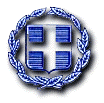 